3:1 РУКОВОДСТВО ПО ЭКСПЛУАТАЦИИ МАСЛЯНОГО НАСОСА И РАСПРЕДЕЛИТЕЛЬНЫХ КОМПЛЕКТОВ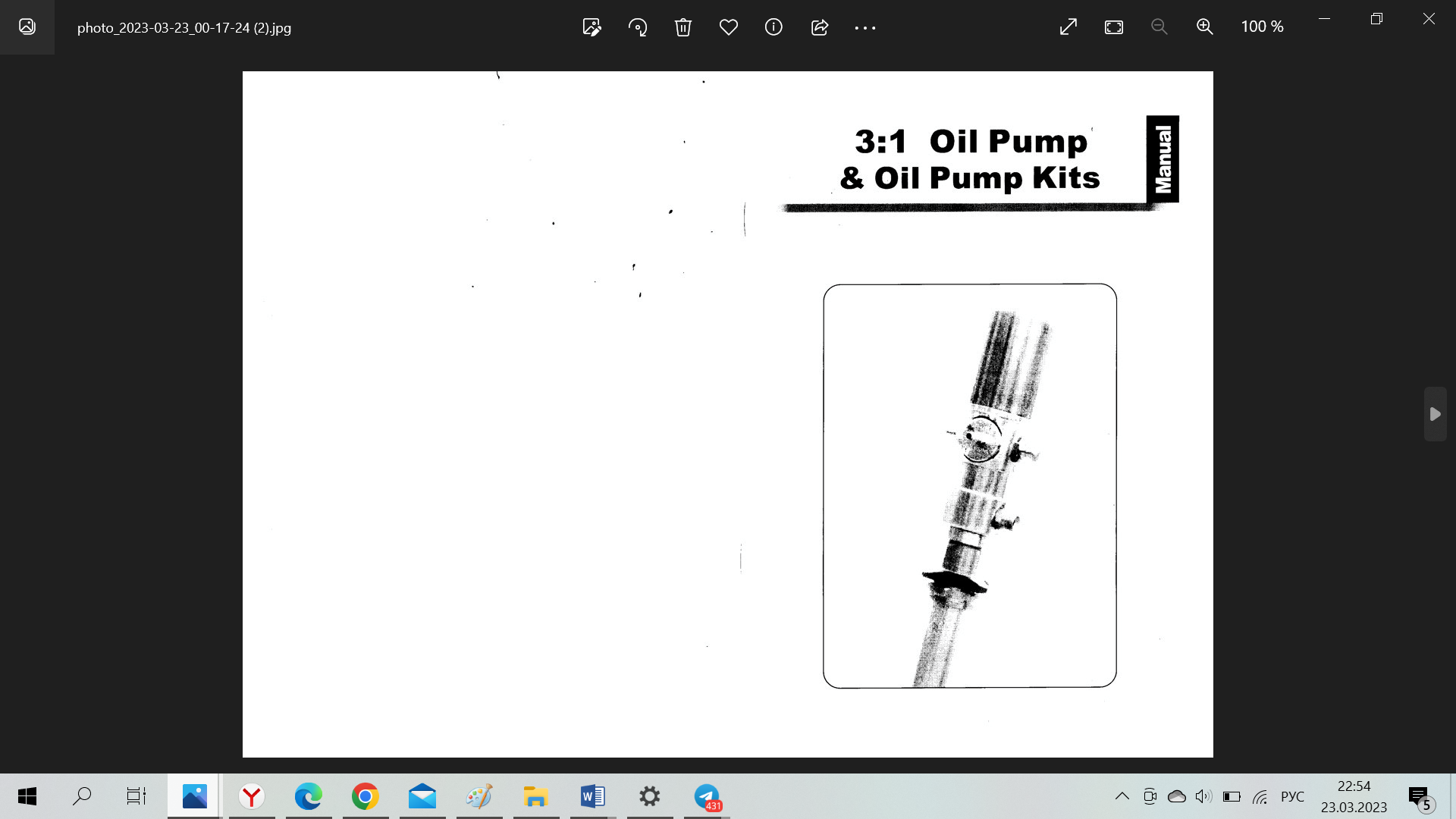 РУКОВОДСТВО ПО ЭКСПЛУАТАЦИИ МАСЛЯНОГО НАСОСАПрежде чем приступить к сборке или использованию, ознакомьтесь со следующими мерами предосторожности и инструкциямиНесоблюдение этих инструкций может привести к травмам или материальному ущербу. Храните эти инструкции в удобном месте для дальнейшего использования.ВАЖНОЕ ЗАМЕЧАНИЕ:Гарантия будет аннулирована, если в насос внесены конструктивные изменения.ОПИСАНИЕМасляные насосы могут использоваться для перекачки смазочного масла, отработанного масла и антифриза.Настоящая инструкция применяется только в отношении насосов следующих моделей, пожалуйста, проверьте модель Вашего насоса.Технические характеристики:ИЗОБРАЖЕНИЕ МАСЛЯНОГО НАСОСА 3:1 В РАЗОБРАННОМ ВИДЕ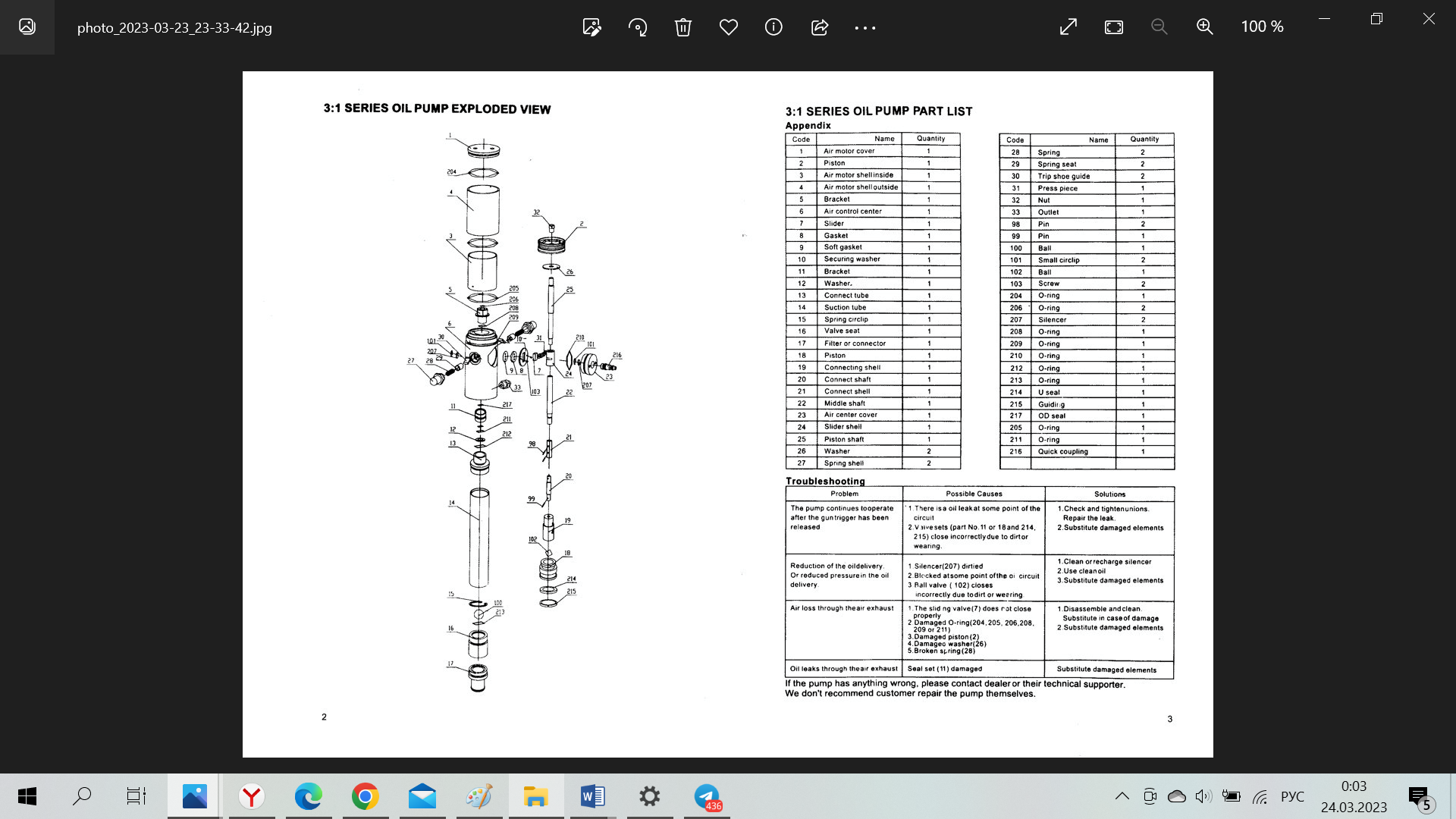 ПЕРЕЧЕНЬ КОМПЛЕКТУЮЩИХ ДЕТАЛЕЙ МАСЛЯНОГО НАСОСА 3:1ПОИСК И УСТРАНЕНИЕ НЕИСПРАВНОСТЕЙЕсли с насосом что-то не так, пожалуйста, обратитесь к дилеру или в их службу технической поддержки. Мы не рекомендуем заказчикам самостоятельно ремонтировать насос.ХРАНЕНИЕ И ОБСЛУЖИВАНИЕНасосы поставляются в картонных коробках. Упаковочный материал необходимо правильно утилизировать.
Обращение с насосом и хранение насоса не требуют выполнения каких-либо специальных работ.
Однако после использования насоса необходимо слить масло из всасывающей трубки в соответствующую ёмкость. Эта процедура совершается путём переворачивания насоса.
Пыль, содержащаяся в сжатом воздухе, может замедлить или даже заблокировать перемещение поршня в цилиндре. Поэтому необходимо выполнить следующие операции:Еженедельно добавляйте 50 грамм вазелинового или другого масла в отверстие для впуска воздуха. Затем включите насос на несколько минутВключите насос на несколько минут, чтобы смазать все подвижные части устройства.При необходимости Вы можете повторно выполнить описанную выше операцию.Вышеуказанные действия следует выполнять еженедельно. Для насосов, оснащенных оборудованием для подготовки сжатого воздуха. пожалуйста, часто опорожняйте воду, находящуюся в резервуаре фильтра-пылесборника.Для насосов, которые оснащены лубрикатором, пожалуйста, обратите внимание на уровень масла в лубрикаторе и при необходимости доливайте масло SAE 20, SAE 30 или антифриз в случае экстремальных условий, если это необходимо.ЗАМЕЧАНИЕ:Пользователь должен выполнять только стандартные операции технического обслуживания (например, обслуживание фильтра, глушителя, операции очистки ...), чтобы не повредить насос и не поставить под угрозу безопасность выполняемых работ. Свяжитесь с нашей компанией, если Ваш насос требует обслуживания и ремонта. СТАНДАРТНЫЕ МЕРЫ БЕЗОПАСНОСТИПри подключении насоса к источнику сжатого воздуха:Сжатый воздух необходимо фильтровать, чтобы пыль не попала в насос. Максимальное давление сжатого воздуха не должно превышать 0,8 МПа. Для подачи смазки нажмите рычаг на нагнетательном пистолете; нагнетание смазки прекращается, если рычаг отпущен, но в системе остается давление. Установите пистолет таким образом, чтобы смазка не попала на пол. Никогда не направляйте заправочный пистолет на людей. Нажимайте рычаг пистолета только после правильной установки пистолета на масленке, убедившись, что смазка не будет просачиваться на пол. Всегда отключайте подачу воздуха после использования нагнетателя, чтобы смазка не вытекла на пол, если возникнет поломка в нагнетателе смазки. Используйте только оригинальные запасные части, если необходимо отремонтировать или заменить насос и его детали. Убедитесь в герметичности всех соединений и резьбовых соединений. При отсутствии нагрузки отключите сжатый воздух, чтобы остановить работу насоса. Не используйте насос рядом с источниками открытого пламени. Не курите во время работы нагнетателя. Работайте в маслостойких перчатках. Не выбрасывайте масло. Отработанное масло должно быть утилизировано в соответствии с национальными экологическими нормами.Насосы можно использовать только для подачи смазки. Не используйте насос для подачи других материалов. Свяжитесь с нами, если у Вас возникли вопросы.ПОРЯДОК РАБОТЫНЕПОСРЕДСТВЕННАЯ УСТАНОВКА НАСОСОВ В БОЧКУВставьте всасывающую трубку насоса в бочку и закрепите кольцевой гайкой, подходящей для коммерческих бочек с отверстием диаметром 57 и резьбой 2 "BSP.Установите трубку подачи масла для выхода масла из пневматического насоса, используя только высококачественные трубки (обычно 1/2" или 3/4", согласно нормам DIN-SAE), с помощью резьбового фитинга 1/2 "BSP.Пистолет для подачи масла: Соедините подающую трубку с пистолетом для подачи масла с помощью подходящих фитингов для труб и направьте пистолет в нужное место.Впускное соединение для воздуха - 1/4" быстроразъемное (или 4 "NPT с внутренней резьбой) во всех версиях. Подключение сжатого воздуха (поставляется заказчиком) должно быть выполнено с использованием подходящие трубки.Регулятор давления для поддержания рабочего давления насоса на оптимально возможном (максимум 5-8 бар) между насосом и линией сжатого воздуха.Выключатель, позволяющий оператору остановить насос в любой момент, перекрыв подачу воздуха между насосом и магистралью сжатого воздуха.Включите все выключатели.КРЕПЛЕНИЕ К СТЕНЕ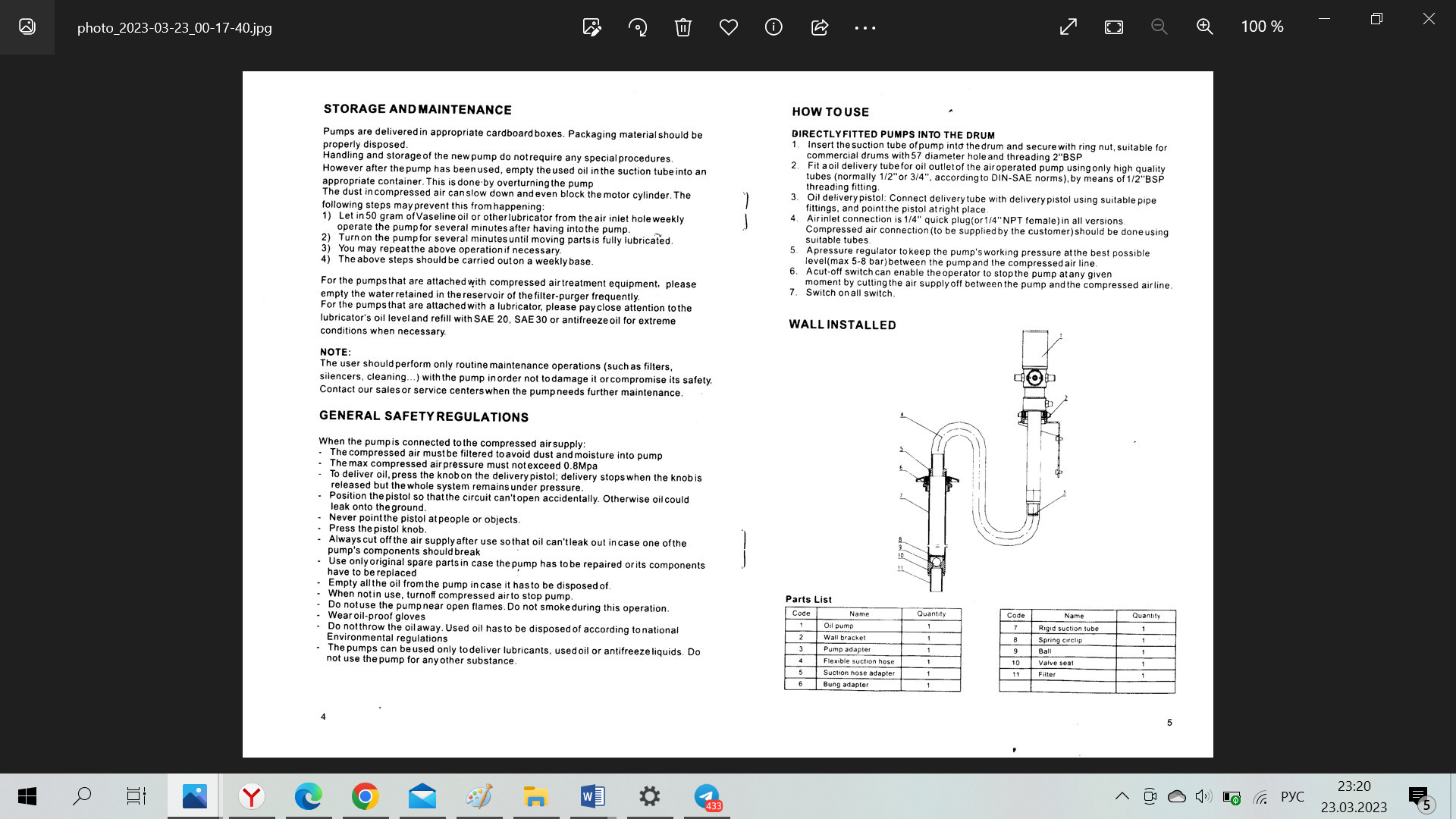 Перечень элементовПОРЯДОК РАБОТЫПрикрепите кронштейн к стене с помощью дюбелей на высоте около 1200 мм, соответствующей размерам резервуара. Убедитесь, что стена прочная и достаточно толстая для установки дюбелей. Не допускайте соприкосновения с гидравлическими трубками или линиями электропередачи.Закрепите насос на кронштейне 2.Подсоедините гибкий всасывающий шланг 4 к насосу с помощью прилагаемого зажима.Подсоедините жёсткий всасывающий шланг 7 к концу гибкого всасывающего шланга с помощью прилагаемого эластичного зажима.Вставьте зажимной адаптер 6 в отверстие барабана.Вставьте жёсткий всасывающий шланг 7 в насос и закрепите на месте.ПЕРЕНОС РАСШИРЕНИЯ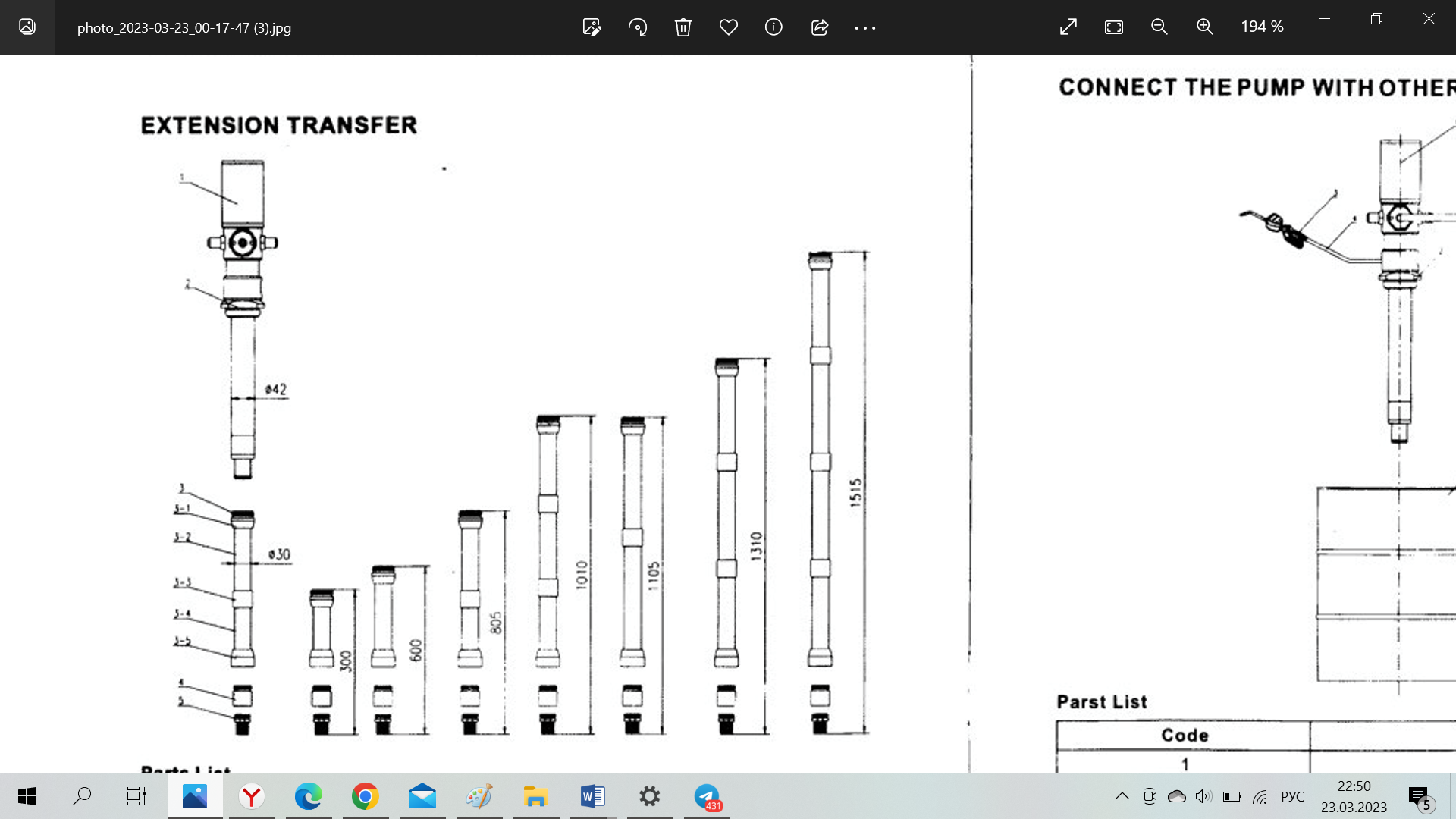 Перечень элементовПОРЯДОК РАБОТЫ1. В зависимости от длины всасывающей трубки выберите желаемую длину удлинителя. Может быть реализовано с помощью модульных элементов расширения (см. примеры, приведенные выше).2. Примеры возможного применения насоса с барабаном или жесткой всасывающей трубкой для получения индивидуальной длины в соответствии с потребностями.3.Снимите фильтр и обратный клапан с насоса-заглушки, навинтите удлинительную трубку (с верхним соединением), затем навинтите фильтр и обратный клапан на удлинительную трубку (конец ножного соединения).ПОДКЛЮЧЕНИЕ НАСОСА И ДРУГИХ ПРИНАДЛЕЖНОСТЕЙ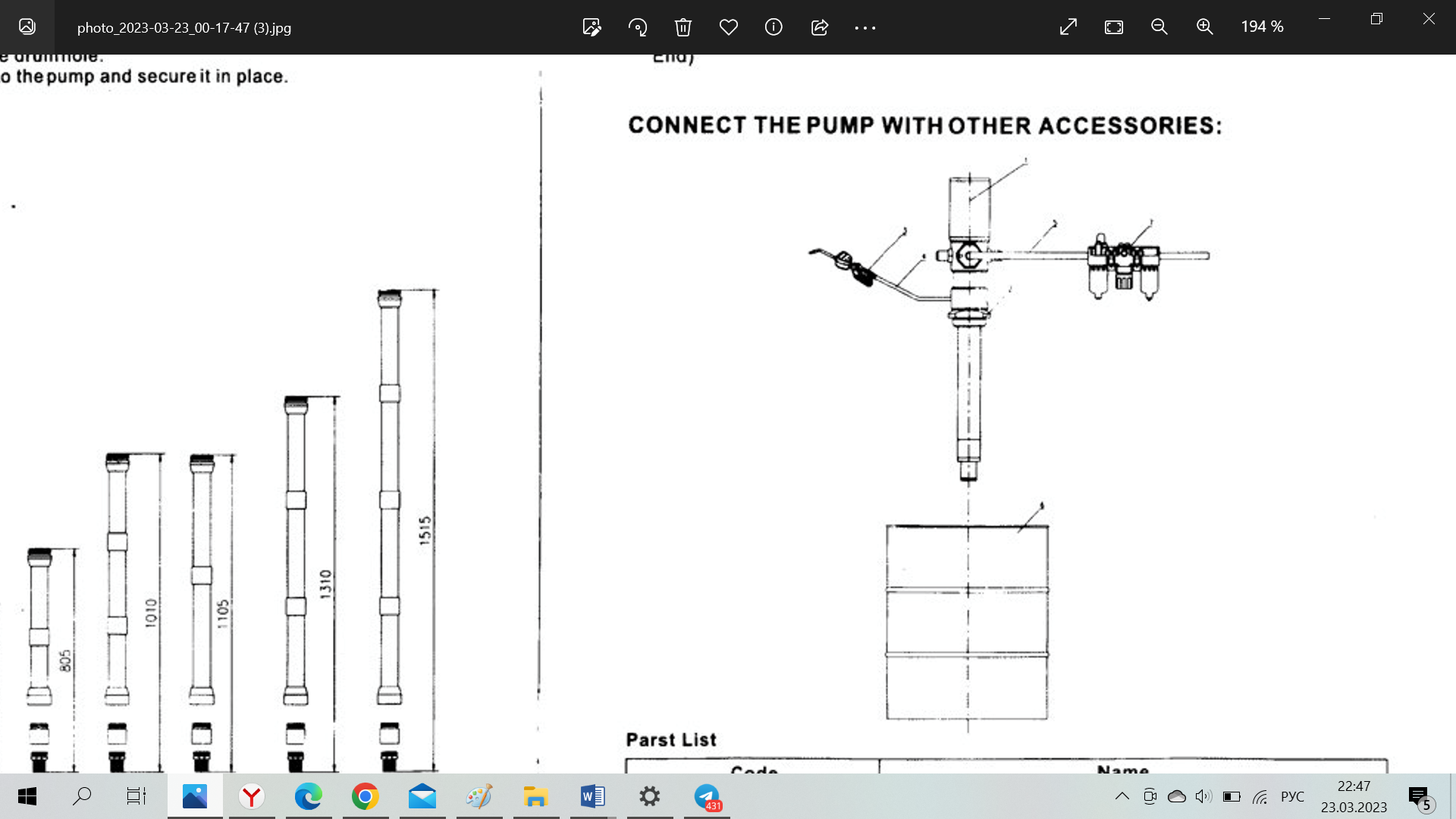 Перечень элементовПРОЦЕДУРА СБРОСА ДАВЛЕНИЯЧтобы снизить риск получения серьезных трав, в том числе проникновения смазки через кожные покровы, попадание брызг в глаза или на кожу или в результате контакта с подвижными частями, всегда выполняйте данную процедуру после выключения насоса, а также при проверке или обслуживании любого узла системы нагнетания/дозирования, при установке, очистке или замене распылительных наконечников / нагнетателей (форсунок) и после завершения нагнетания смазки. Выключите подачу воздуха в насос. Направьте штуцер нагнетателя пистолета в контейнер и нажмите рычаг пистолета, чтобы сбросить давление в системе.ВАЖНЫЕ ЗАМЕЧАНИЯ:Если Вы полагаете, что распылительный наконечник / нагнетатель или шланг засорены, или давление не сброшено полностью после выполнения описанных выше действий, ОЧЕНЬ МЕДЛЕННО открутите соединения. Теперь очистите наконечник / нагнетатель или шланг.ИЗОБРАЖЕНИЕ КОМПЛЕКТА В РАЗОБРАННОМ ВИДЕ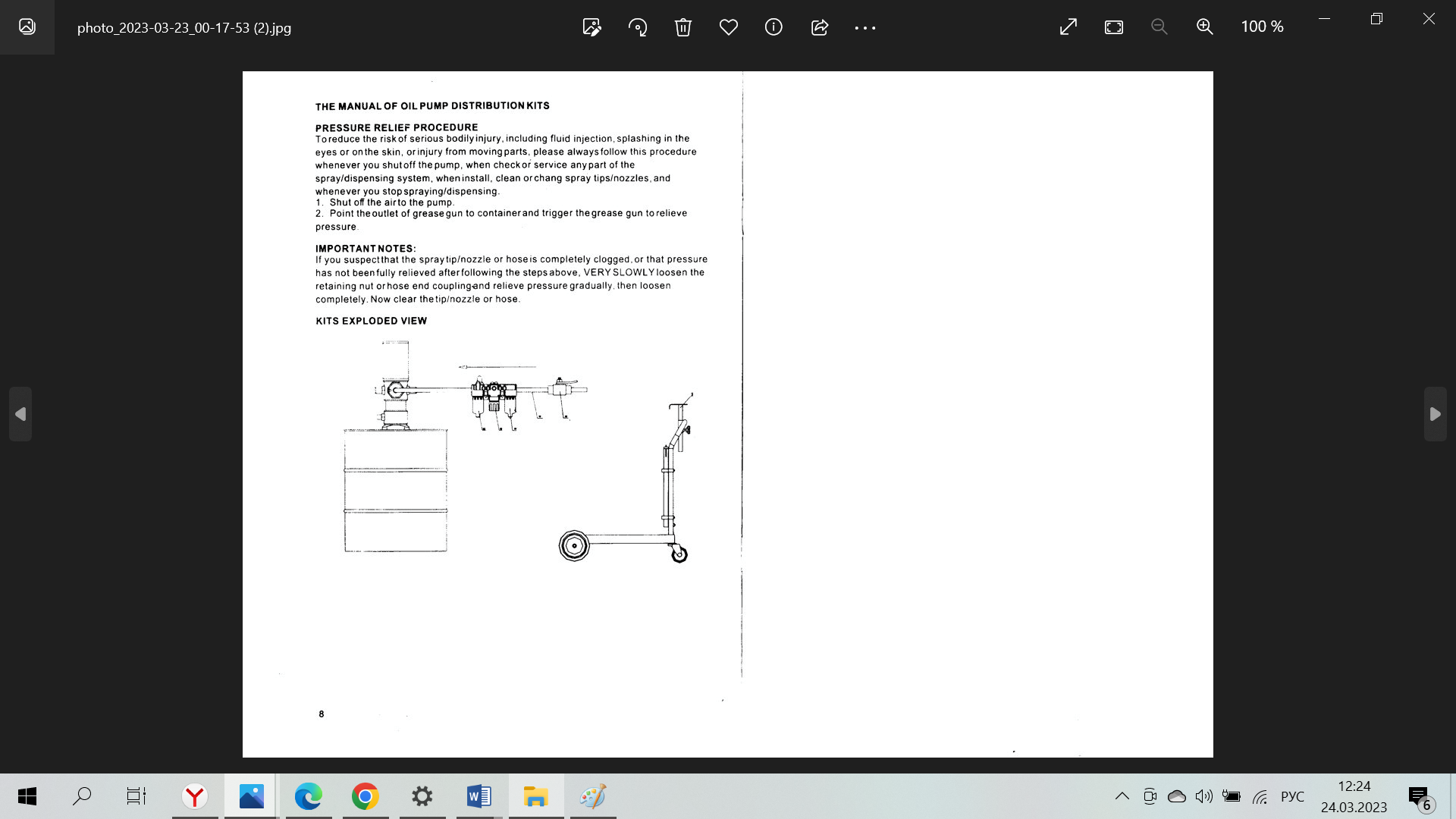 Заводской № (модель)P356031P356033P356034Степень сжатия3:13:13:1Рабочее давление (бар/пси)5-7/70-1155-7/70-1155-7/70-115Предельное давление (бар/пси)8/1158/1158/115Расход воздуха (л/ мин галлон/мин)240/63,5240/63,5240/63,5Производительность (л/ мин галлон/мин) 12/3,212/3,212/3,2Диаметр трубы (мм/дюйм)42/1,6542/1,6542/1,65Длина всасывающей трубы270/10,6730/28,7940/37Соединение с пневмосистемой¼’’ быстрый разъём/ ¼’’внутренняя NPT резьба¼’’ быстрый разъём/ ¼’’внутренняя NPT резьба¼’’ быстрый разъём/ ¼’’внутренняя NPT резьбаСоединение для подачи маслаНаружный, ½’’Наружный, ½’’Наружный, ½’’Уровень вязкости масла 150 SAE150 SAE150 SAEТемпература масла-10~50 °C-10~50 °C-10~50 °CУровень шума (дБ)828282№НаименованиеКол.28Пружина229Седло пружины230Башмачная направляющая насадка231Пресс-деталь132Гайка133Штуцер198Шплинт299Шплинт1100Шарик1101Маленькое стопорное кольцо2102Шарик1103Винт2204Уплотнительное кольцо1206Уплотнительное кольцо2207Глушитель2208Уплотнительное кольцо1209Уплотнительное кольцо1210Уплотнительное кольцо1212Уплотнительное кольцо1213Уплотнительное кольцо1214U-образный уплотнитель1215Уплотнительное кольцо1217Наружное уплотнение1205Уплотнительное кольцо1211Уплотнительное кольцо1216Быстроразъём1№НаименованиеКол.1Крышка двигателя12Поршень13Внутренний корпус двигателя14Внешний корпус двигателя15Крепёжный болт16Блок управления подачей воздуха17Ползун18Прокладка19Мягкая прокладка110Крепёжная шайба111Крепёжный болт112Шайба113Соединительная трубка114Труба всаса115Пружинное кольцо116Седло клапана117Фильтр или соединитель118Поршень119Соединительная муфта120Соединительный вал121Соединительная муфта122Промежуточный вал123Крышка воздушного центра124Ползун125Шток поршня126Шайба227Пружинная прокладка2Описание неисправностиПричина неисправностиРешениеНасос продолжает работать после того, как спусковой крючок пистолета был отпущен1.В одной из точек контура произошла утечка масла2. Комплекты клапанов (деталь №11 или 18 и 214, 215) закрываются неправильно из-за загрязнения или износа.1. Проверьте и затяните соединения2.Устраните утечку3. Замените поврежденные элементыУменьшение подачи масла или пониженное давление в системе подачи масла1.Глушитель (207) загрязнен, 2.Перекрыт масляный контур3.Шаровой кран (102) закрывается неправильно из-за загрязнения или износа1. Прочистите или замените глушитель2. Используйте чистое масло3. Замените поврежденные элементыУтечка воздуха1.Скользящий клапан (7) закрывается неправильно2. Повреждено уплотнительное кольцо (204,205,206,208,209 или 211)3.Повреждена шайба (26)4.Повреждена пружина (28)1.Разберите и очистите. Замените, в случае повреждения.2. Замените поврежденные элементыУтечка масла через выпускной патрубокПоврежден комплект уплотненийЗамените поврежденные элементыНомерНаименованиеКоличество1Масляный насос12Кронштейн13Штуцер насоса14Гибкий всасывающий шланг15Всасывающая соединительная головка16Зажимной адаптер1НомерНаименованиеКоличество7Жёсткий всасывающий шланг18Кольцо уплотнительное19Шарик110Гнездо111Фильтр1№НаименованиеКоличество1Масляный насос12Заглушка13Всасывающий клапан14Фильтр15Верхнее соединение16Расширительная труба 500 мм1№НаименованиеКоличество7Удлинитель18Расширительная труба 200 мм19Нижнее соединение110Нижний клапан111Фильтр1№Наименование1Масляный насос2Заглушка3Поршень4Шланг с фитингом5Воздушный шланг с быстроразъемным соединением6Бочка7 (7 – 1, 7 – 2, 7 - 3)Фильтр, регулятор давления и лубрикатор